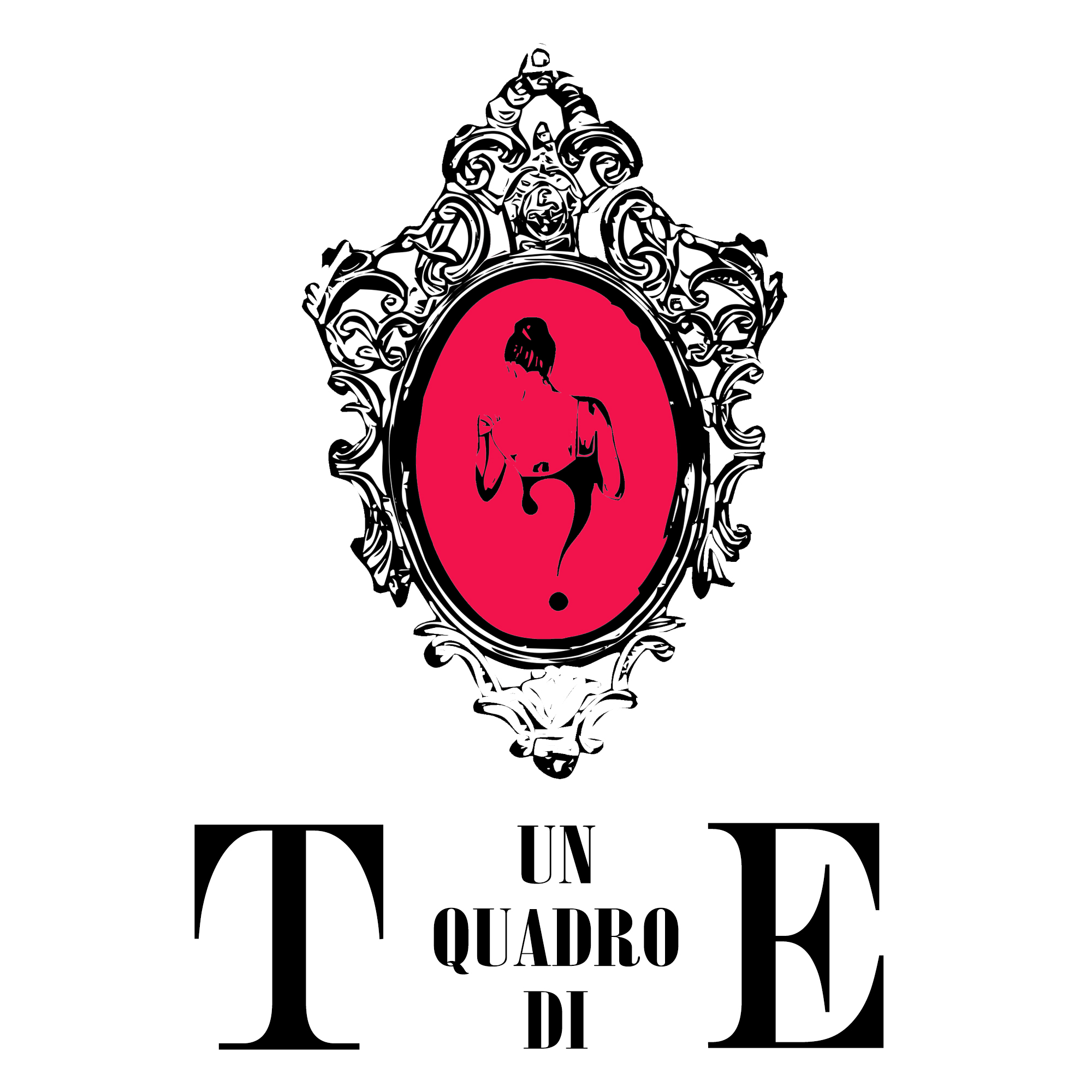 Biografia: Davide PumaDavide Puma ènato a Sanremo nel 1971.La sua visione del mondo, la natura e la riflessione del posto dell’uomo nell’universo permeano fortemente il suo lavoro seguendo i percorsi di una narrazione potente che, come un filo rosso, si dipana in tutta la sua produzione artistica. La costante e ininterrotta ricerca di soggetti da ritrarre anche molto diversi tra loro – come animali, persone, figure religiose, creature mitologiche, visioni surreali in metamorfosi – permette comunque al suo lavoro di essere immediatamente riconoscibile per l’intensitàdei suoi soggetti, per la vibrazione del suo linguaggio pittorico, per la personale trama materica, per la cromia dei colori delicati, per il virtuosismo tecnico nell’uso di spatola e di pennello. Tutti questi elementi diventano per lui essenziali per descrivere, in modo suggestivo e emozionante, una visione umana e artistica.Negli ultimi anni ha realizzato mostre personali a livello internazionale e ha partecipato a fiere d’arte in Europa e negli Stati Uniti. Dal 2013 il suo lavoro èparte della collezione permanente del Museo MACS (Museo di Arte Contemporanea della Sicilia). Nel 2014 ha realizzato il quadro di San Tommaso Reggio per la Cattedrale di Ventimiglia, dove èpermanentemente esposto. Nel 2015 èstato invitato dall’Istituto di Cultura Italiana di Kyoto a partecipare al DIM Festival, come unico artista rappresentante l’arte figurativa italiana. Lavora con gallerie d’arte in Italia, in Francia (Parigi), nel Regno Unito (Londra), in Svizzera (Ginevra) e in Giappone (Kyoto). Da un anno ha aperto il suo nuovo studio a Bordighera.